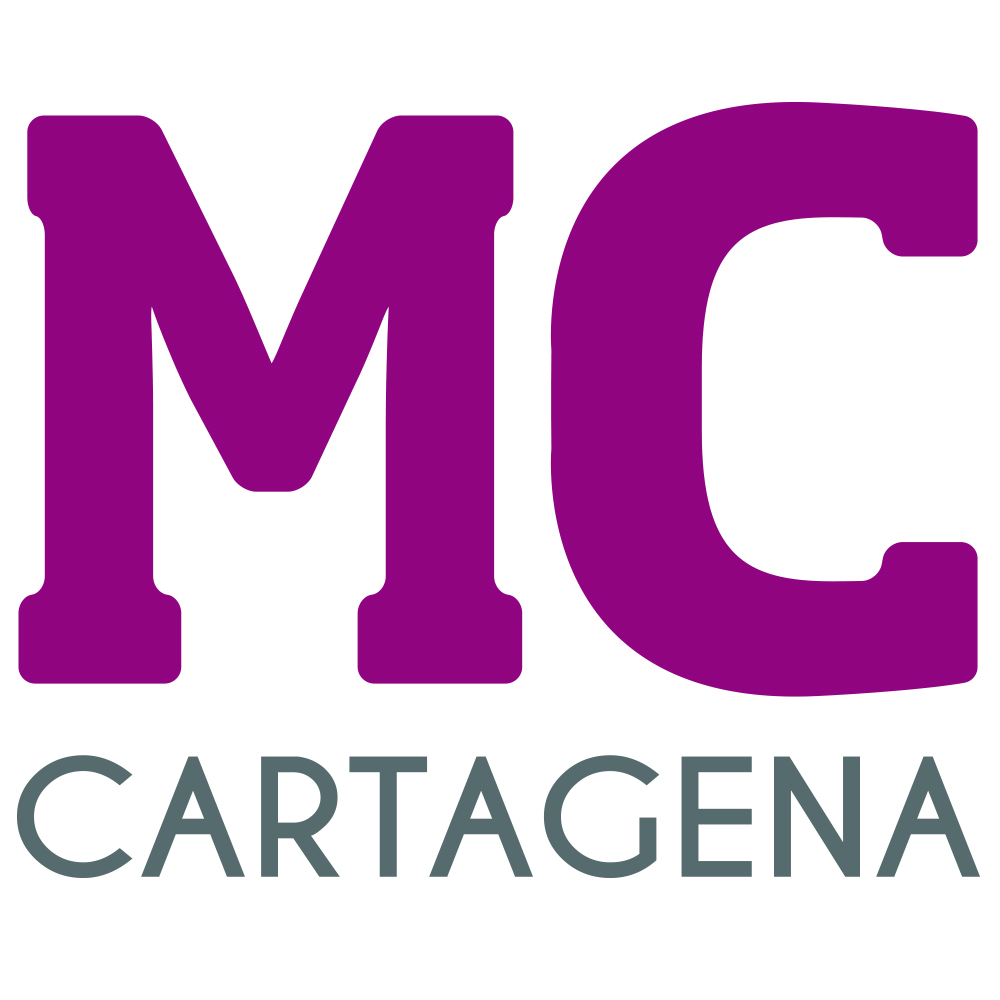 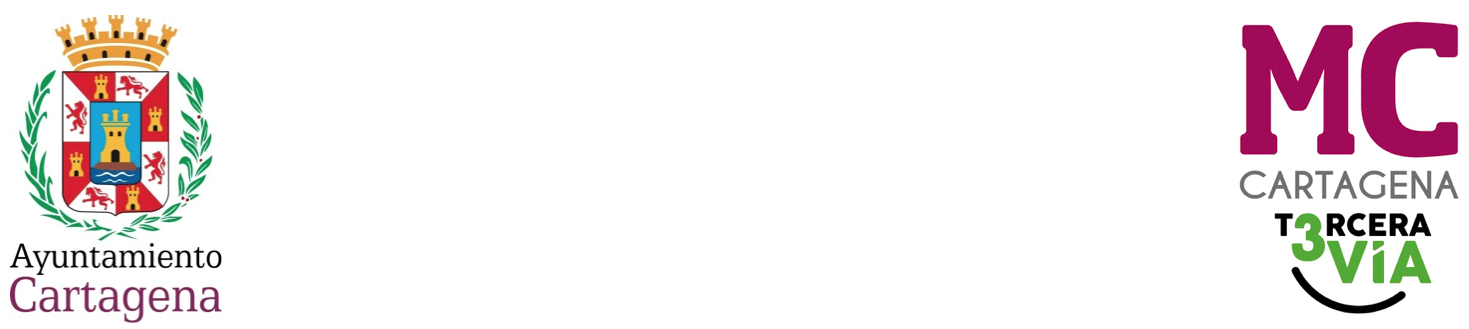 MOCIÓN QUE PRESENTA ENRIQUE PÉREZ ABELLÁN, CONCEJAL DEL GRUPO MUNICIPAL MC CARTAGENA, SOBRE `APATÍA DEL GOBIERNO CON LA PINADA DE LA BARRIADA VIRGEN DE LA CARIDAD´Hemos constatado con una reciente visita a la castiza barriada cartagenera Virgen de La Caridad, el estado en que se encuentra el emplazamiento de la pinada y su prolongación con la Vía Verde, convirtiéndose en un vertedero incontrolado. La incompetencia del Gobierno local es patente por permitir allí la acumulación de basura y no retirar los residuos que se acumulan. Así pues, esta zona se ha convertido en un vertedero incontrolado con todo tipo de restos y enseres.La falta de mantenimiento de un programa frecuente con periódicos y cortos plazos de tiempo en la aplicación de limpieza, así como la falta de cumplimiento de la ordenanza de limpieza de estos parajes aislados para garantizar así el correcto mantenimiento de la pinada y zonas contiguas, hacen de la zona un lugar penoso y apático.Por lo anteriormente expuesto, el concejal que suscribe presenta al Pleno para su debate y aprobación la siguiente    MOCIÓNQue el Pleno inste al Gobierno local a llevar una programación periódica y corta en frecuencia para la limpieza y el mantenimiento de la pinada y sus espacios adyacentes, además de hacer cumplir la ordenanza de limpieza para aquellos que la incumplan.Cartagena, a 10 de abril de 2024.Fdo. Jesús Giménez Gallo                               Fdo. Enrique Pérez AbellánPortavoz Grupo municipal  MC.                     Concejal del Grupo municipal MC. A LA ALCALDÍA – PRESIDENCIA DEL EXCMO. AYUNTAMIENTO DE CARTAGENA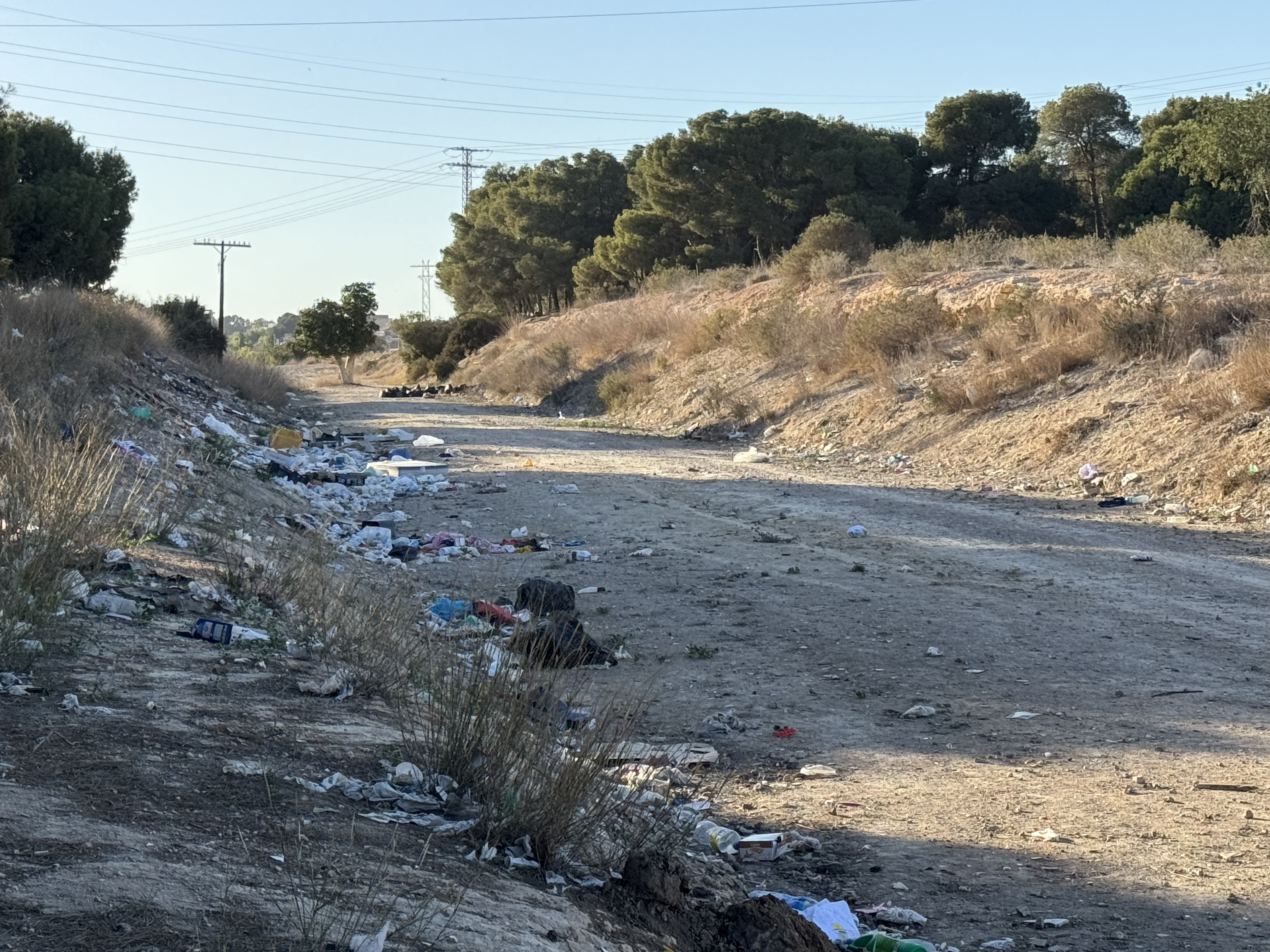 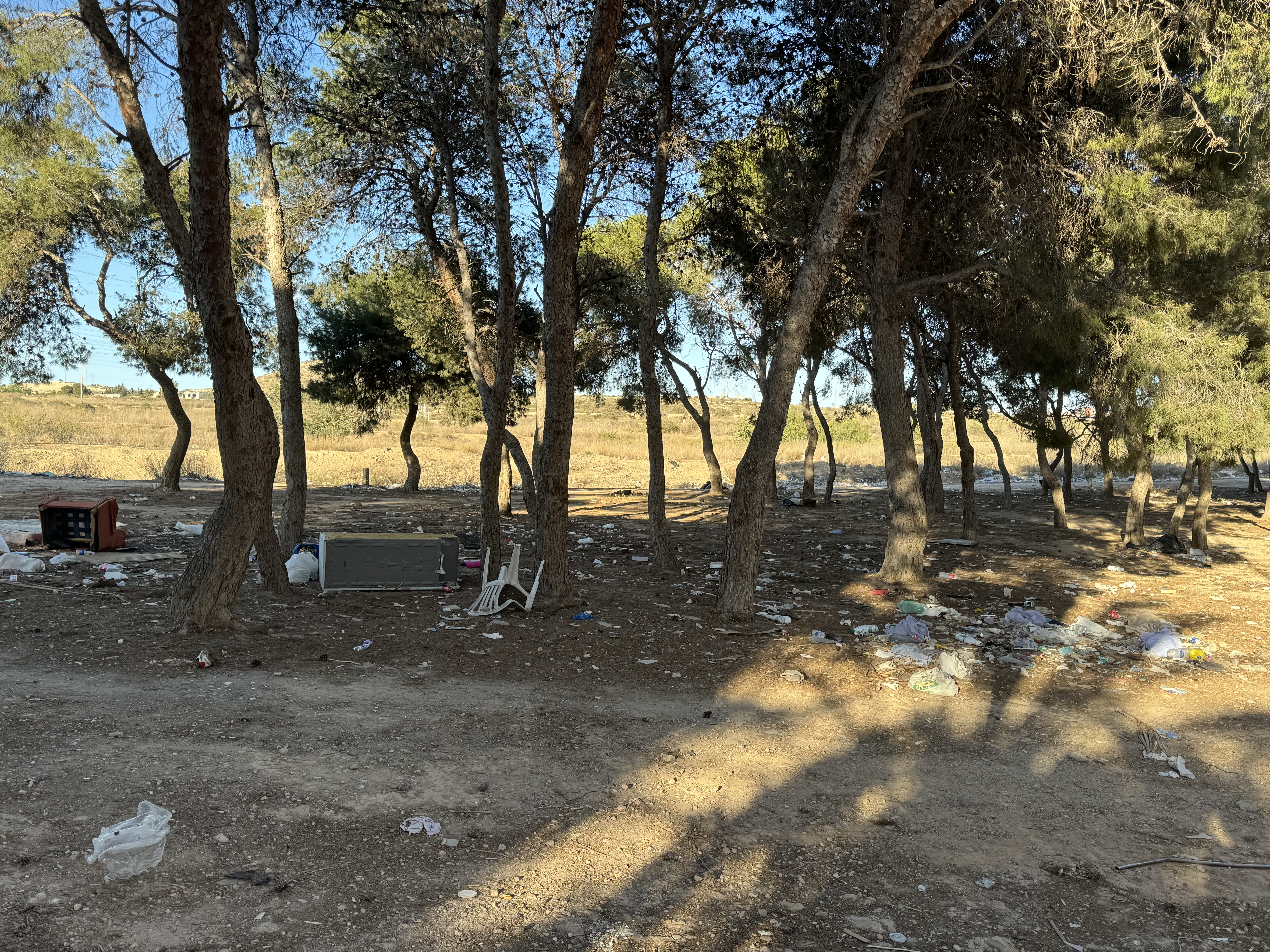 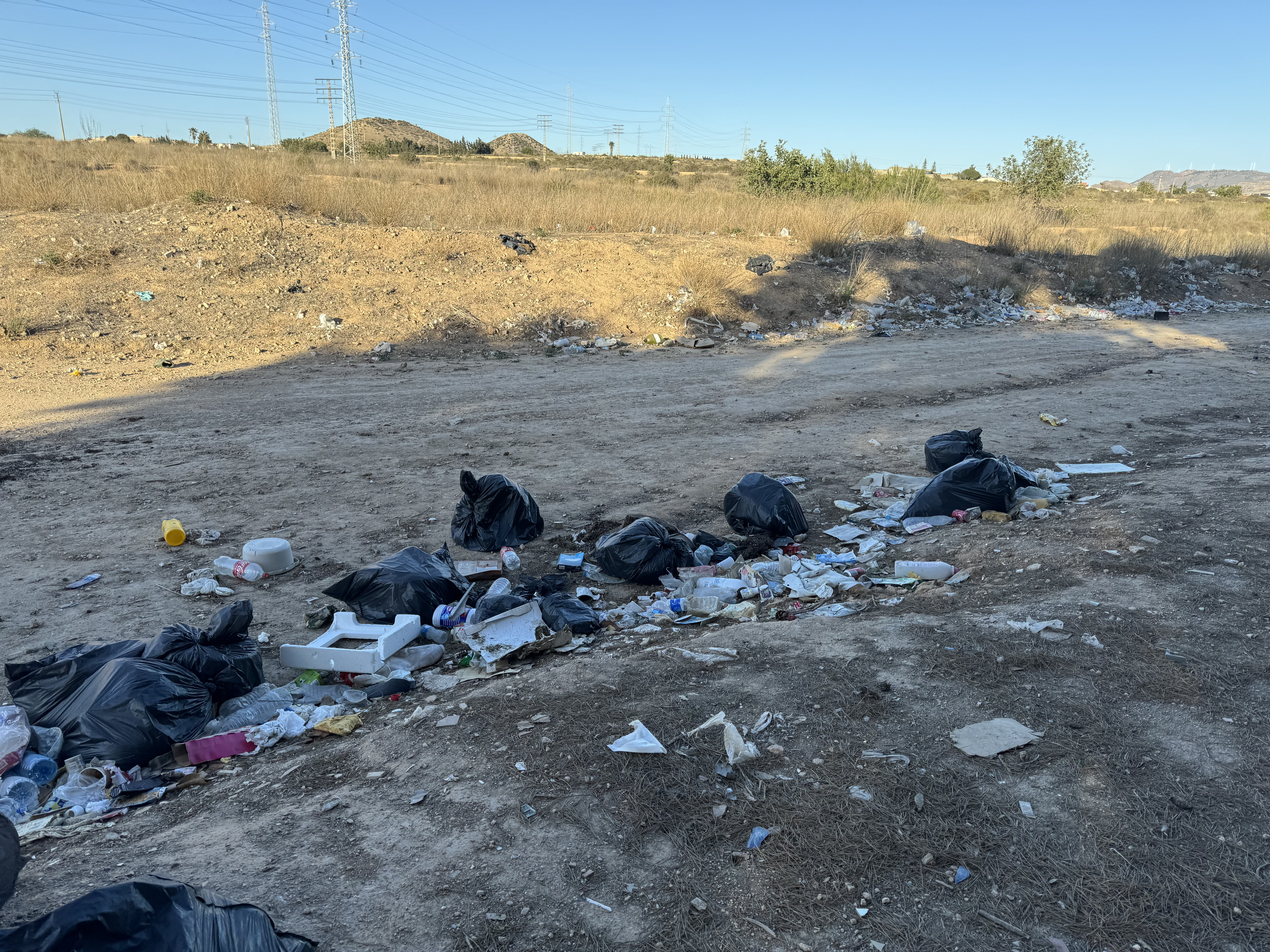 